MERJERRIE B. GORDO               DOB: 08/20/1995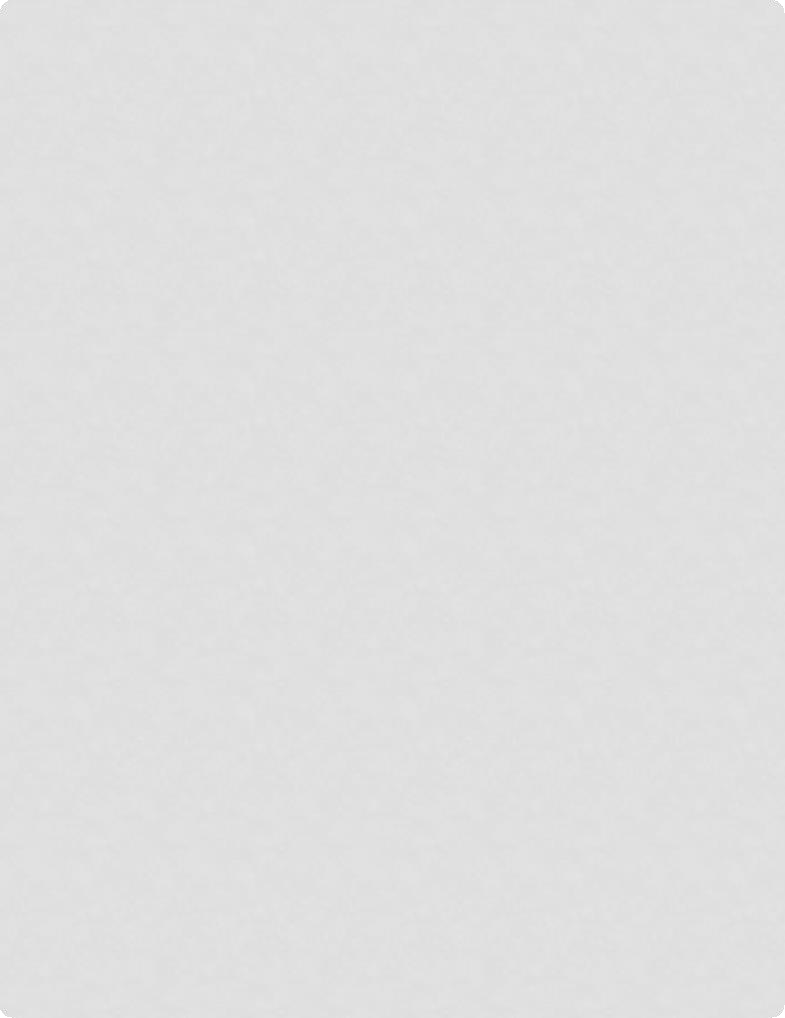 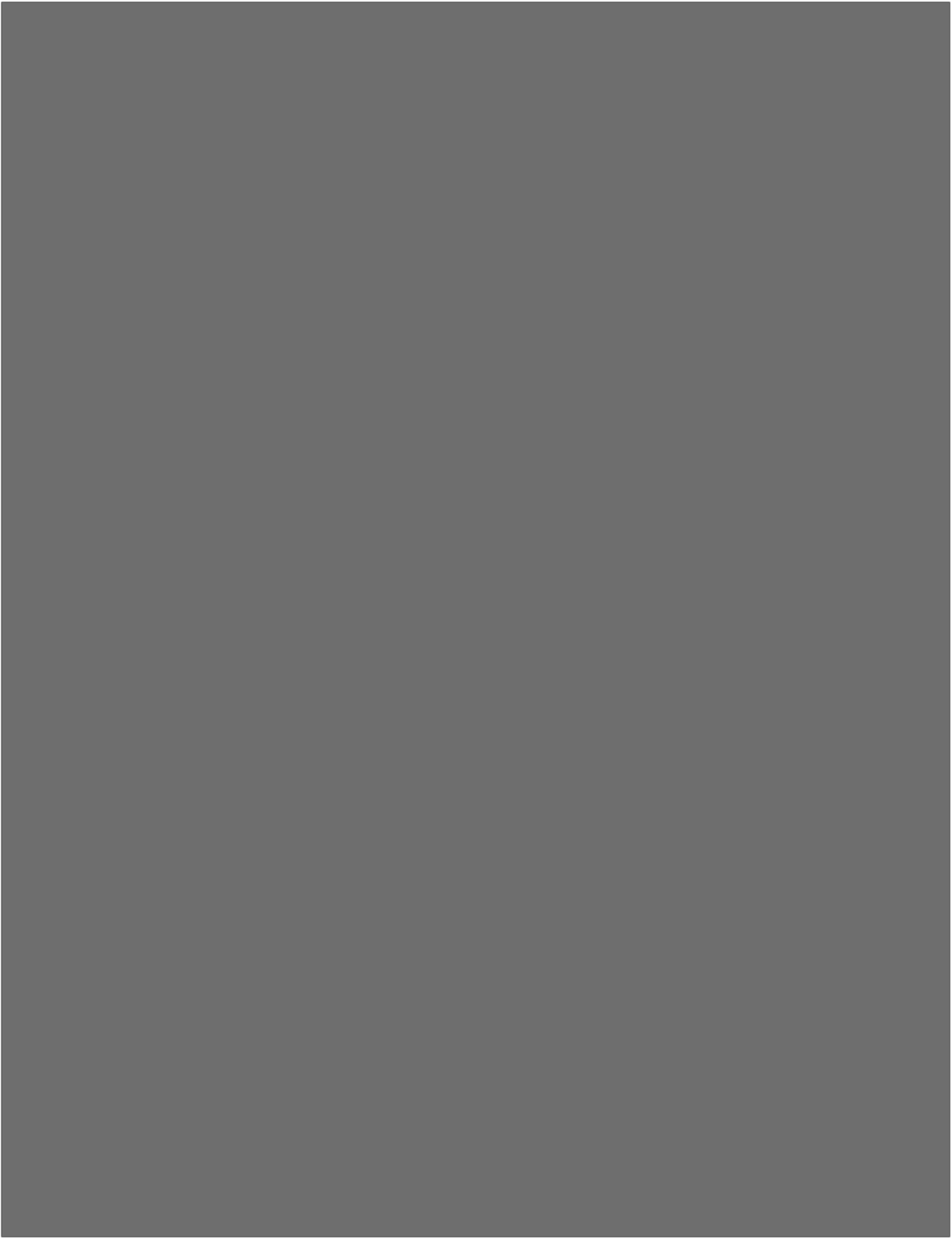 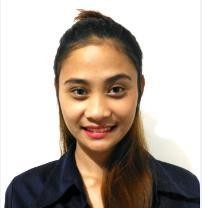 #57 UNIT-C, AGUIRRE RD, SUNFLOWER CRNR, PILAR VILLAGE, LAS PINAS CITY+639186445851 ▪  merjerriegordo@gmail.com  ▪   Skype ID: Merjerrie GordoWork Experiences:Virtual Assistant – Homebased (July 2018-Present)  Beachfront Only Vacation Rentals	Functional Roles and Responsibilities:•  Assist guests with issues related to stay or reservation    •  Process reservations, documents and create work orders for guests•  Respond to email and live chats to attend guest queriesVirtual Assistant – Homebased (July 2017-December 2017) Salon Growth Solutions – Australian ClientFunctional Roles and Responsibilities:•   Appointment Setter – Responsible for updating and scheduling the clients’ calendar for possible prospects•    Lead Generation – Generating leads, sources: Google, Facebook, LinkedIn and Highrise•    Personal Assistant – Sending emails to possible prospects, doing follow ups to prospectsVirtual Assistant – Homebased (Part-Time) (August 2017 – May 2018)Cargologix Freight BrokerFunctional Roles and Responsibilities:•    Lead Generation – Generating leads, sources – Shipper mate, Thomas.Net, Macrae’s, etc.•    Prospecting – Cold calling all possible leads and convert leads to shippers/customers.•    Creating a functional database using Zoho.Virtual Assistant – Homebased (March 2017 – June 2017)My Freight Staff•   Virtual Assistant (Applicant Relations Officer at My Freight Staff) – May 2017 – June 2017Functional Roles and Responsibilities:•   Determines applicant requirements by studying job description and job qualifications.•   Determines applicant qualifications by interviewing applicants; analyzing responses;comparing qualifications to job requirements.•   Evaluates applicants by discussing job requirements and applicant qualifications withmanagers; interviewing applicants on consistent set of qualifications.•   Virtual Assistant (Driver Recruiter) - March 2017 – May 2017Functional Roles and Responsibilities:•   Managed responses to applicants and carried out initial telephone interviews.•   Imparted information required by applicants.•	Extended employment application to applicants and maintained applicant data in recruiting database •   Coordinated with applicants and analyzed background check data.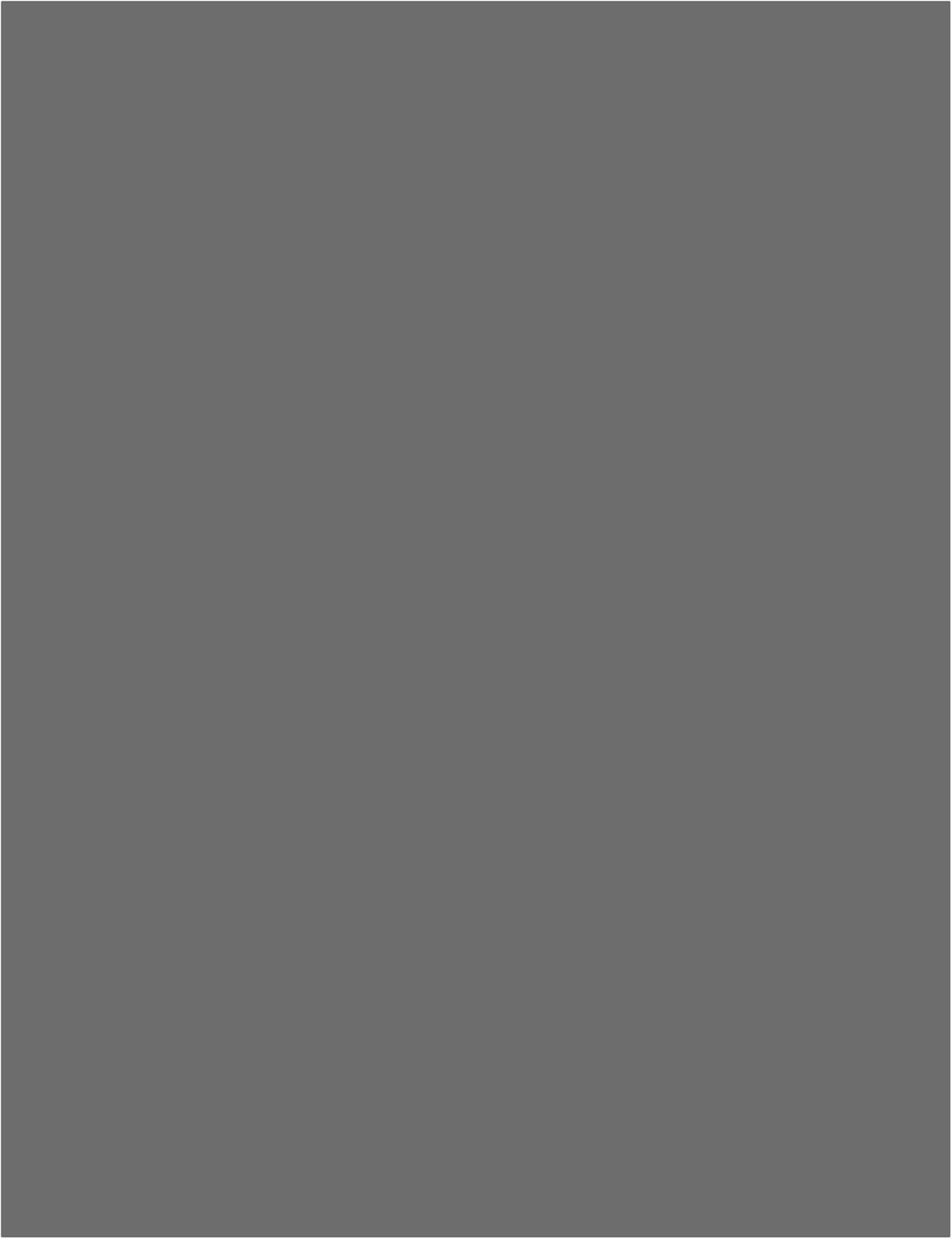 •   Handled orientation date and travel arrangements.•   Corresponded with management with regard to recruiting progress.Quality Analyst/Universal Coach/ Trainer (July 2014-February 2017)(Citibank)Genpact Services LLCNorthgate Cyberzone, Filinvest Alabng Muntinlupa CityFunctional Roles and Responsibilities:•   Monitor and evaluate calls using call evaluation standards and forms.•	Responsible for delivering and facilitating training through variety of delivery methods across new hire and tenured participants.•  Conduct calibration sessions with supervisors and team leaders, facilitate synergysessions/team huddle to communicate update TD/MTD performance.•	Perform quality checks on emails/calls on a daily basis and PKT (Process Knowledge Test) as per agreed schedule.•   Train new agents on standard process•   Support process improvements, LEAN/Six Sigma Collections Representative (Citibank) (October 2013-July 2014)Genpact Services LLC ▪Northgate Cyberzone, Filinvest Alabng Muntinlupa CityFunctional Roles and Responsibilities:•	Serves as Citibank’s representative for accounts update, management and billing status of the company’s clients.Trainings Attended:•   L1 Training•   Facilitations Skills Training•   Communication Skills Training•   Presentation Skills Training•   Feedback Essentials Training•   LEAN Trained and Tested•   Targeted Selection: Interviewer Seminar•   Connect 365, LinkedSelling TrainingCertifications:•   L1 Trainer Certified•   Communications Skills Trainer Certified•   Ispeak Certified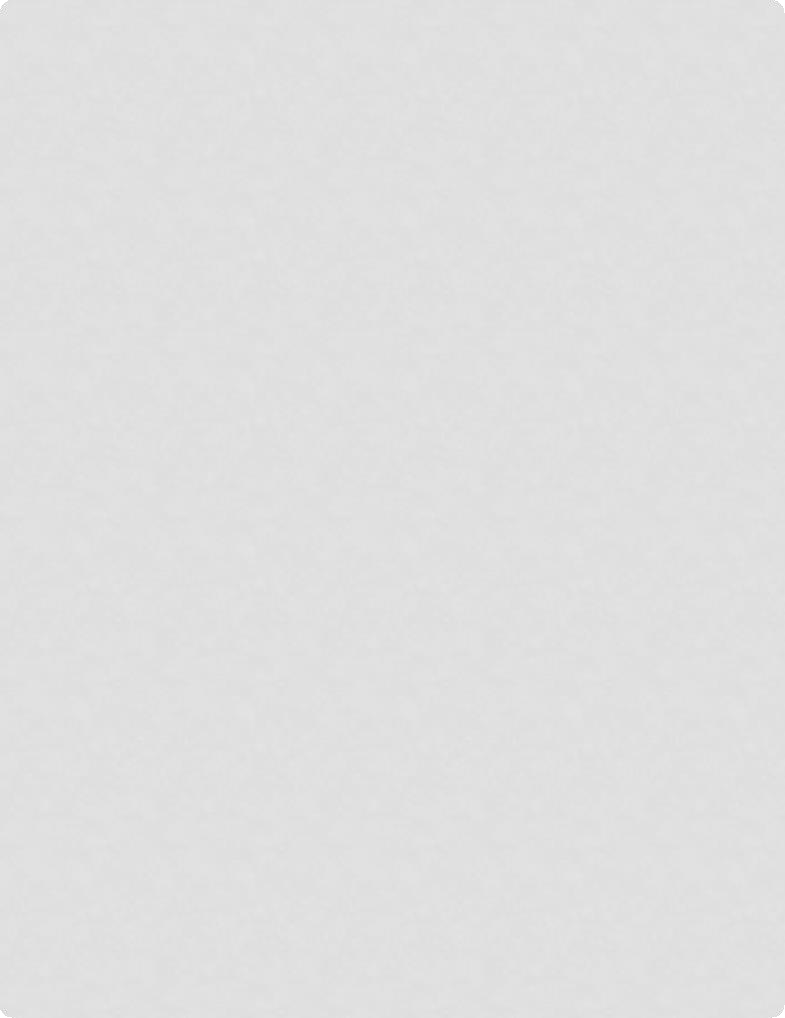 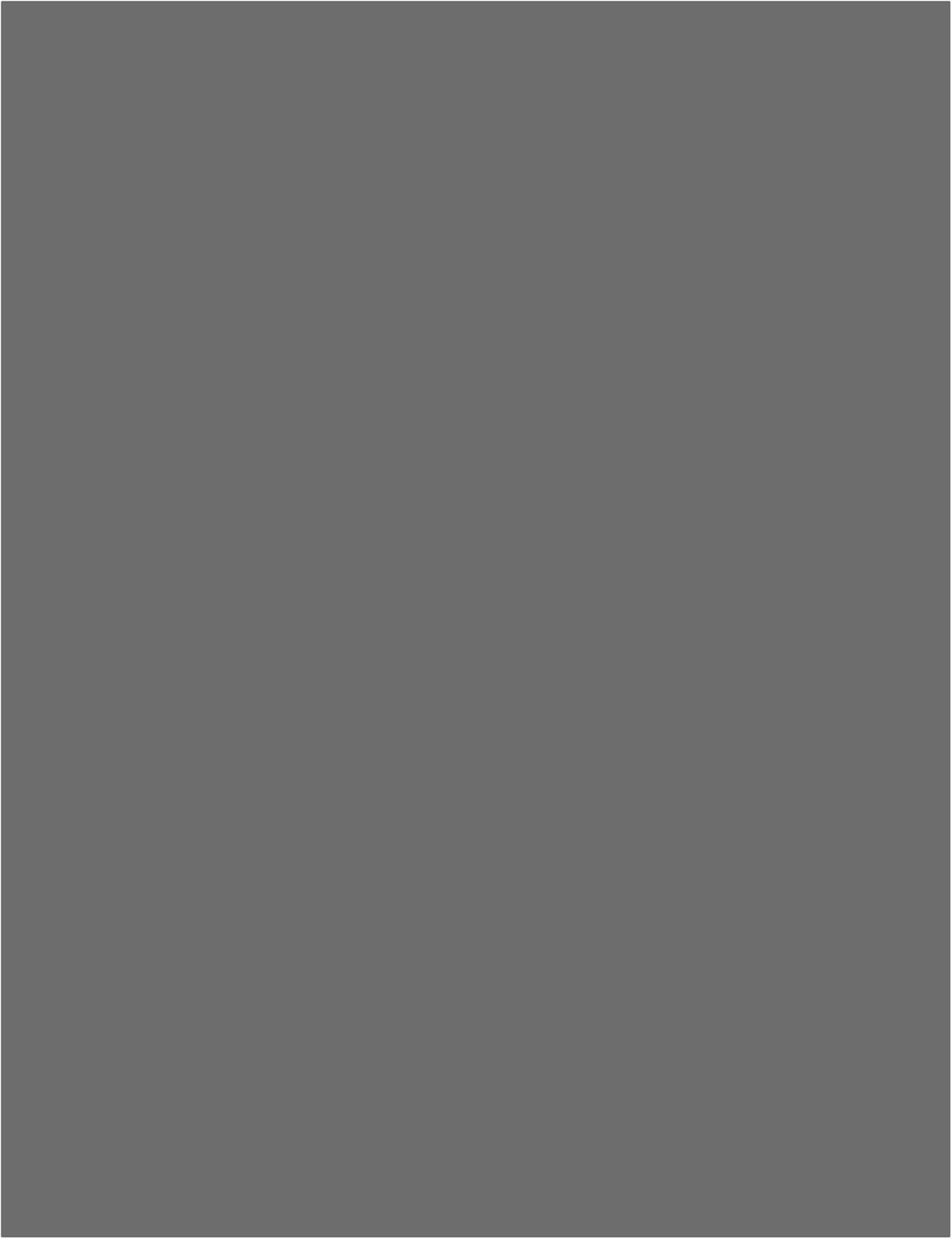 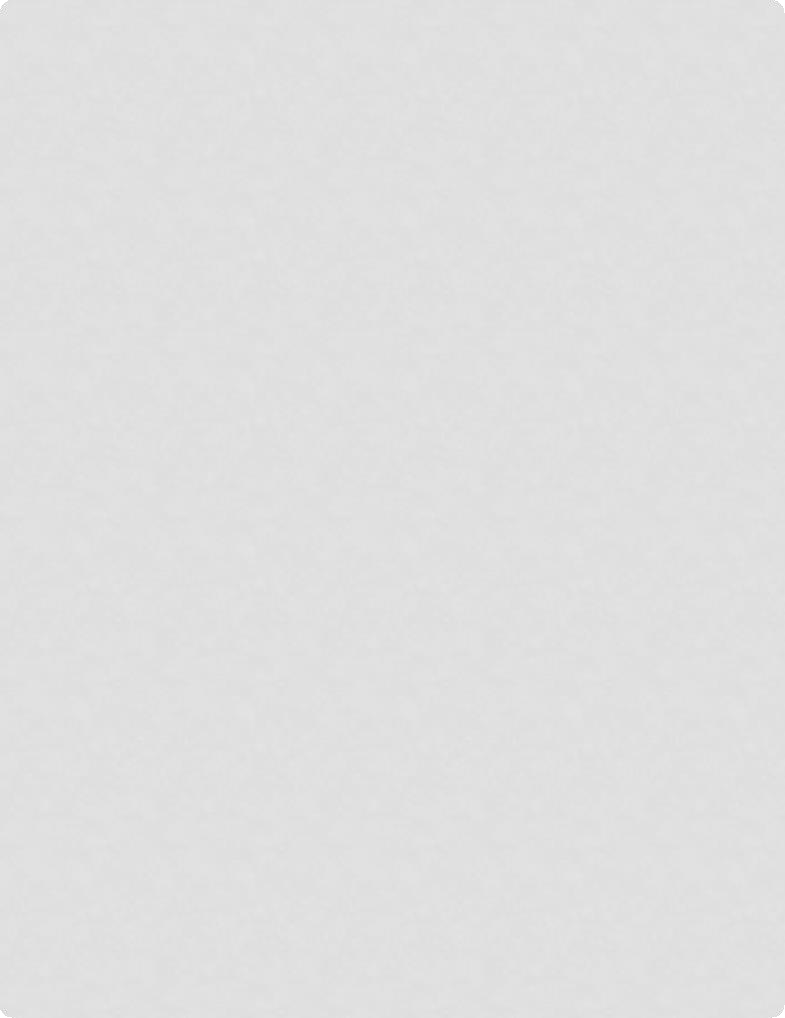 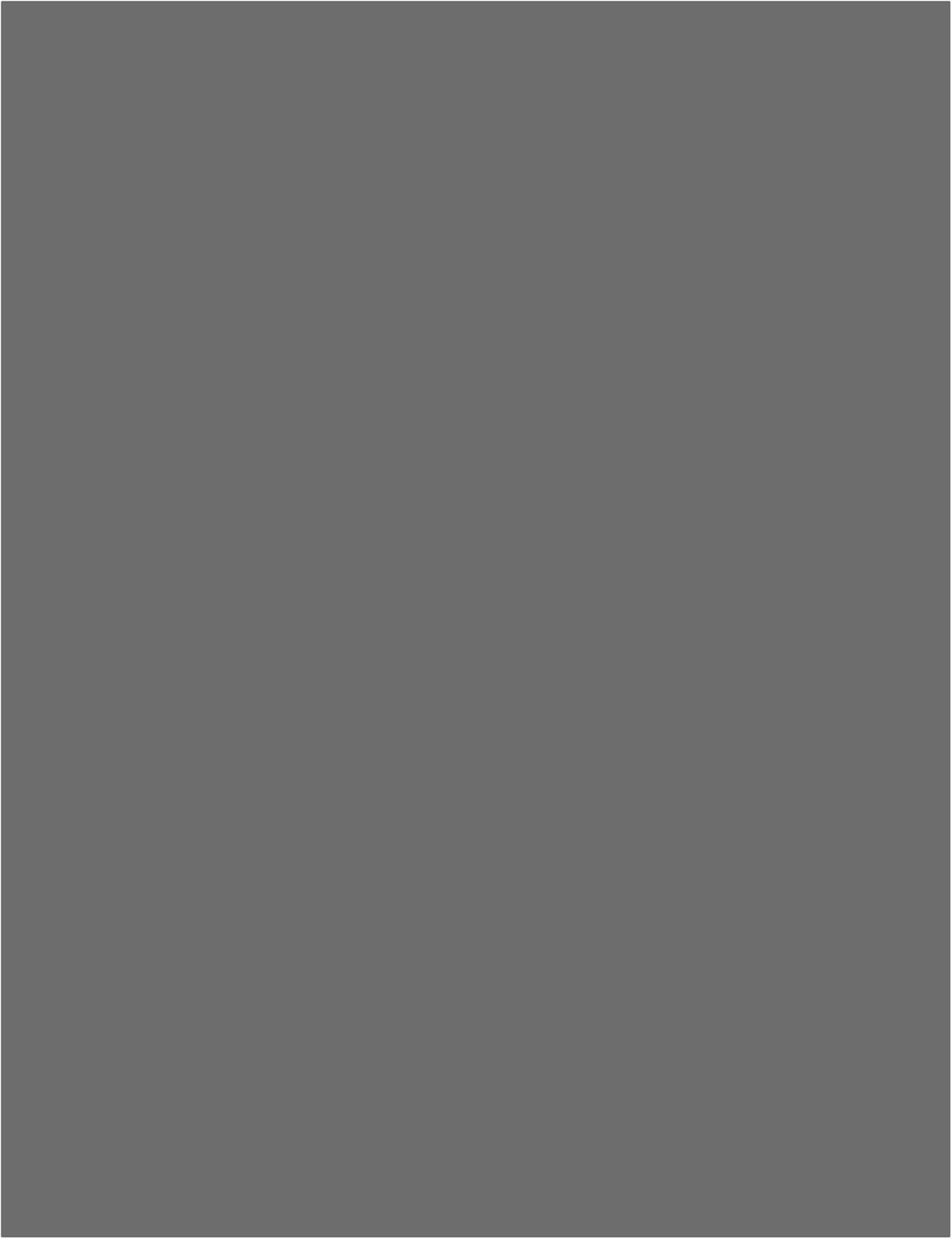    Skills▪ Working knowledge of Microsoft Office Applications (Outlook, Word PowerPoint and Excel)▪ Excellent in written and verbal communication skills▪ Comfortable presenting to group and providing coaching feedback▪ Experience in creating training documentation, standard operating procedures and learning repository▪ Working Knowledge of the following applications:     Zoho CRM     Podio CRM     Flock     Promo Republic     Designbold     Acuity     Book Like a Boss     Escapia     Slack     Aircall     RingCentral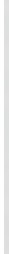 